No.	348LEGISLATIVE ASSEMBLY OF THE WRITTEN QUESTIONMrs Lambley to the Minister for Children and Families, in relation to the portfolio areas within the Department of Children and FamiliesDepartment of Children and FamiliesHR Questions:What is the NTG FTE Cap for your Agency?Answer: 628.5At Pay day 20, 28 March 2012, what is the current FTE staffing of the department, by level?Answer: 682.93Is this figure in line with the NTG FTE Cap?If not, please explainYesAt Pay day 20, 28 March 2012, how many funded permanent positions are there in your department?Answer: 771 positionsAt Pay day 20, 28 March 2012, how many of these positions were nominally filled and how many were filled by persons acting in positions or are temporary appointments?Please separate by permanent/temporary/acting by levelAnswer: 359 positions are permanently filled, and 319 positions are temporarily filled as follows:In the period 01 July 2011 to 31 March 2012, what was the turnover rate of staff in the Agency?Answer: 19%What is the rate per level?At Pay day 20, 28 March 2012, how many funded positions are vacant in the Agency?Answer: 319 How long, in total days, have funded positions been vacant since 01 July 2011?Answer: 241 positions have been nominally and actually vacant for the period 1 July 2011 – 31 March 2012.  This represents a vacancy of approx 9 months per position.At Pay day 20, 28 March 2012, how many staff are currently employed on a temporary contract?Answer: 389 – Please note: 136 staff are currently employed in Australian Government funded programs which are temporarily funded. In the period 01 July 2011 to 31 March 2012, how many temporary contracts have been extended, broken down by level and the number of times extended?Answer: 229 – see detail provided in the tableIn the period 01 July 2011 to 31 March 2012, how many positions have been advertised by “expression of interest”?Answer: 121 positions have been advertised by EOI.At 31 March 2012, In relation to all vacant positions, what is the breakdown of recruitment actions by: Selection process commenced andSelection process (including position advertising) not commencedAnswer: 294 selection processes had commenced, or were active as at 31 March 2012. All selection processes where there is a known vacancy for a funded position are at varying stages of recruitment or review.25 positions have not commenced selection processes.In the period 01 July 2011 to 31 March 2012, per position level, what is the average length of time taken for recruitment from advertising to successful applicant?Answer: 56.38 daysIn the period 01 July 2011 to 31 March 2012, what is the number of positions that have been filled by the recruitment of an existing public servant, and how many from the general public? Answer: 79In the period 01 July 2011 to 31 March 2012, how many positions have been reclassified in the department?  What are the level of those positions?Answer: Reclassified positions: 32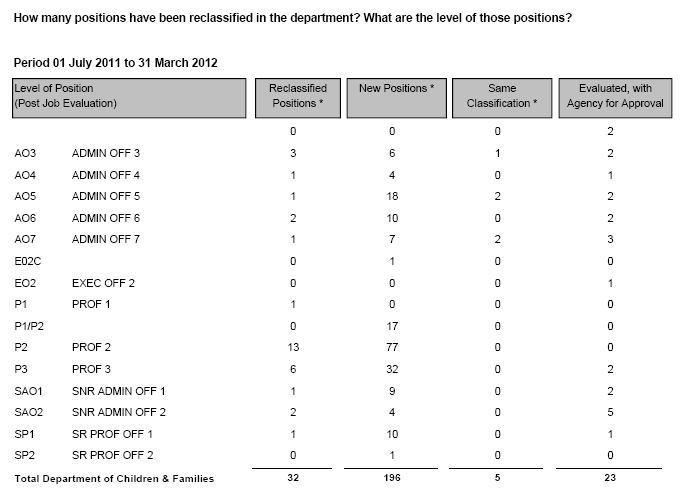 At Pay day 20, 28 March 2012, how many permanent supernumerary unattached employees do you have in your agency? What levels are they?Answer: 23In the period 01 July 2011 to 31 March 2012, how many unattached employees have successfully gained nominal positions within the Agency or gained employment in another Agency?Answer: 19.In the period 01 July 2011 to 31 March 2012, how many unattached employees resigned?Answer: 13At Pay day 20, 28 March 2012, what is the average length of stay of staff in the department?  Please break this down by position level.Please note: the maximum length of service for staff in DCF (as it commenced from 1 January 2011) is 1.25 years.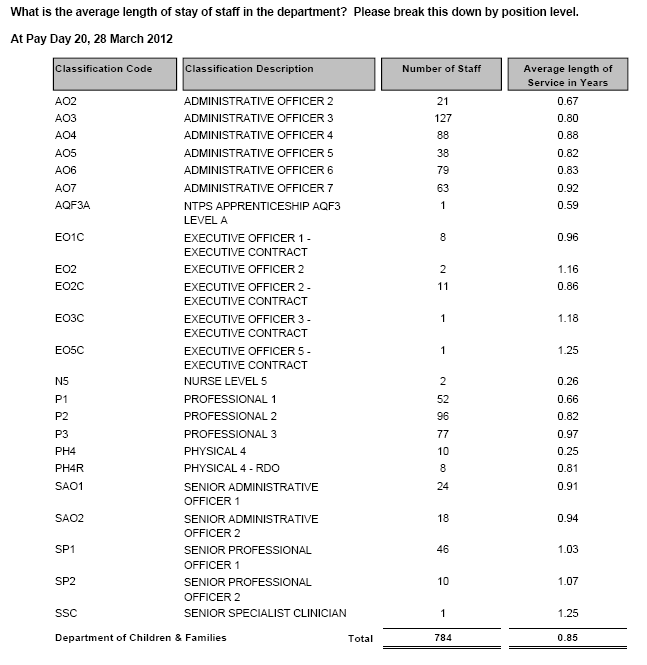 In the period 01 July 2011 to 31 March 2012, how much has been spent to date on advertising employee positions, and can you provide a breakdown of these costs?Answer: $106,586In relation to Apprentices and Graduates, who commenced during the 2011 calendar year:How many graduates started with the department2 x Apprentices commencedHow many have completed the year1How many how won nominal positions0How many have left the NTG, and 1What was the length of time each stayed within the NTG before leaving?5 months At Pay day 20, 28 March 2012, In relation to Indigenous Employees:How many employees do you have in your department that recognise themselves as indigenous?Answer: 128What are the levels of their positions held?  How many at each level?How many are tenured and at what level?How many are temporary and at what levels?How many are acting up in positions and at what level?Answer(s) b - f: see table below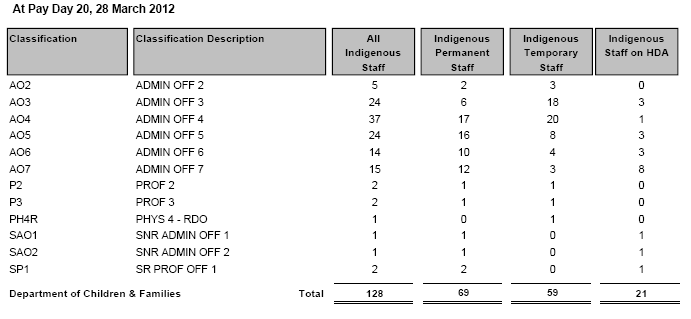 How many were still employed at 31/12/2011?Answer: 30How many have left the NTG?Answer: 8 employees have left the Department of Children and Familes.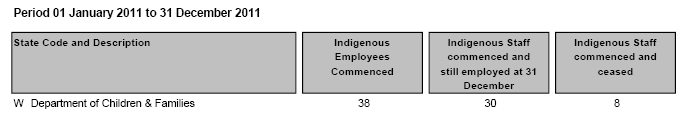 In relation to NTPS staff as at 31 March 2012:What is the total amount of accrued leave in the department, broken down by level, long service leave and recreation leave Answer: See table in Q24cWhat is the financial value of that leave?Answer: $10,547,567.18What is the highest individual amount of accrued leave at each position level?What is the current total of sick leave entitlement of employees in the department?Answer: 4183.66 weeksHow many days sick leave were taken between 01 July 2011 and 31 March 2012, at each employee level?Answer: 4123.77 days – refer table below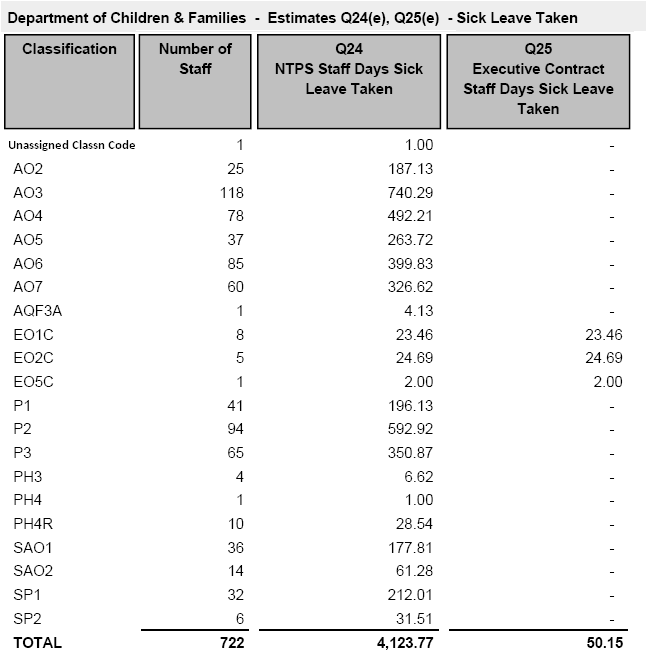 In relation to Contract (ECO1 and above) staff as of 31 March 2012:What is the total amount of accrued leave in the department, broken down by level, long service leave and recreation leave? What is the financial value of that leave?Answer: $597,491.31What is the highest individual amount of accrued leave at each employee level?What is the current total of sick leave entitlement of employees in the department?Answer: 218.57 weeksHow many days sick leave were taken between 01 July 2011 and 31 March 2012, at each employee level?Answer: 50.15 days (approx 10 weeks) – refer to table 24.eIn the period 01 July 2011 to 31 March 2012, how many employees have utilised section 52.8 Cash-out of Leave – (Recreation Leave), under the NTPS 2010-2013 Enterprise Agreement?Break down by level and amount of leaveAnswer: 18 x Employees cashed out leave In the period 01 July 2011 to 31 March 2012, how many employees have utilised section 55.3 (b) Long Service Leave cash out of 10 years, under the NTPS 2010-2013 Enterprise Agreement?Break down by level and amount of leaveAnswer: 1 x AO3 cashed out 3 monthsDuring the period 01 July 2011 to 31 March 2012, did the CEO direct any employee under section 52.7 Excess Leave of the NTPS 2010-2013 Enterprise Agreement to take leave?Break down by level and the amount of leave takenAnswer: NoDuring the period 01 July 2011 to 31 March 2012, did the CEO direct any employee under section 55.3 (a) Long Service Leave to take leave?Break down by level and the amount of leave Answer: NoAt Pay day 20, 28 March 2012, how many workers were on workers compensation?  At what level and is there an expected return date?Answer: 8 – see details below. Expected return dates vary according to the nature of the injury, therefore specific return dates cannot be provided, however it is expected that 4 of the identified 8 people on workers compensation will return to work.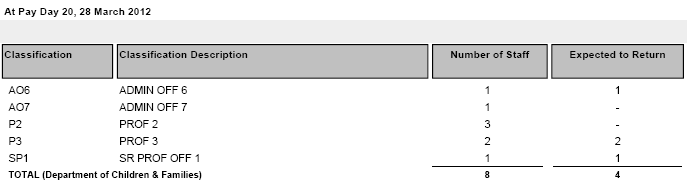 From 01 July 2011 to 31 March 2012, how many people received workers compensation, at what position level and geographic location and how long for each person? Answer: 8. The breakdown of data any further has the potential to identify individuals and on that basis cannot be provided for reasons of privacy. At Pay day 20, 28 March 2012, how many workers  were on sick leave or extended leave (excluding recreation leave), longer than 3 weeks, at what level, and for what reason?  Answer: 29 At Pay day 20, 28 March 2012, were there any NTPS public servants who were employed in the 80’s and eligible for return flight to Adelaide every 2 years?  How many and at what level?Answer: 10 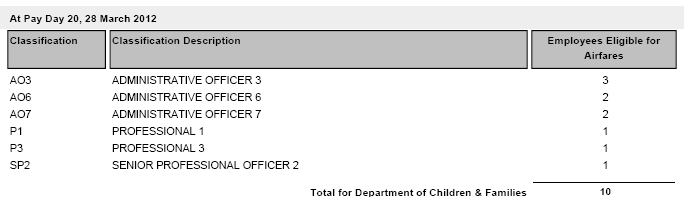 How many complaints have been made in the Department in relation to workplace bullying and harassment?Answer: 6 In relation to each output group within the DepartmentFrom 01 July 2011 to 31 March 2012, how much has been spent on relocation cost for commencement of employment and either completion or termination of employment (removalists, airfares, accommodation and allowances) in the Department.Answer: $821,000Please provide a breakdown per business unit.Answer: The expenditure is attributed to recruitment of child protection workforce and are recorded against the central cost centre.How much is budgeted for relocation and other appointment and termination expenses in 2011/12.Answer: $1.1 millionHow much was spent on travel from 01 July 2011 to 31 March 2012, broken down by intrastate, interstate and international fares, accommodation and other expenses?Answer:Below is a breakdown of travel (staff expenses) from July 2011 to March 2012:How much was spent on vehicles by the Department from 01 July 2011 to 31 March 2012?Answer: $2,081,705How many vehicles does the Department have responsibility for?Answer: 135What is the change, if any, in these vehicle numbers from the previous year?Answer: An increase of 37 vehiclesWhat proportion of those vehicles meet the emission standard of 5.5 out of 10 under the Commonwealth Government’s Green Vehicle Guide?Answer: 100%How many vehicles are home garaged?Answer: 33What position levels have vehicles attached or are allowed to home garage?Answer: Employees below the level of Senior Administration Officer 2 or equivalent are not permitted to home-garage a departmental vehicle on a permanent basis, unless it is for on-call purposes or departmental duties require the employee to home-garage a vehicle on a permanent basis.How many credit cards have been issued to department staff?Answer:84  DCF employees 8 DOH employees that have DCF credit cards for shared services transactions ie travel and phone expensesHow many repayment transactions (and the value) for personal items and services are outstanding?Answer: 0How many reports of the improper use of Information Technology have been made?Answer: 0How many reports resulted in formal disciplinary action?Answer: 0How many staff are considered ‘Essential’ in your Agency, for the purposes of an Emergency eg- CycloneBreak down by level Answer:The determination of essential personnel in any disaster event is dependent on the level of threat and likely impact of a specific disaster event in a particular locality. A survey of agency personnel identifies there are 112 positions that are likely to be essential in a disaster situation.Marketing:From 01 July 2011 to 31 March 2012, how much was spent by the Department on advertising and marketing programs?Answer: $446,008.What was each of those programs and what was the cost of each of those programs?Insurance:From 01 July 2011 to 31 March 2012, how much was spent on insurance expenses; further broken down by worker and employee insurances, physical plant and equipment insurances and other insurances?Answer: No expenditure.What areas of the department are self-insured?  What areas are commercially insured?  If there are areas that are commercially insured, who provides this insurance, when is it due for renewal and what is the cost of this insurance provision and does it attract any thresholds under which insurance is not provided or any payments on item replacement?Answer: The Northern Territory Government applies a self insurance policy for its general government sector insurable risks. The self insurance policy covers property and assets, workers compensation, public liability and professional indemnity related liabilities. Any whole of government insurance policy related questions should be referred to the Treasurer.What provision has been made for disaster or major catastrophe insurance?Answer: The Territory does not purchase reinsurance cover for natural disasters or other insurable risks under the self insurance policy. Instead, the Territory makes provision in the Budget for disaster related events, complemented by the Natural Disaster Recovery and Relief Arrangements (NDRRA) with the Commonwealth to provide assistance for natural disaster events that are outside of the Territory’s control and where commercial insurance is not readily available or affordable.Climate Change:From 01 July 2011 to 31 March 2012, how many tonnes of CO2 did the department emit? Answer: The Department of Children and Families emitted 509 tonnes of fleet related CO2 in 9 months as at 31 March 2012.From 01 July 2011 to 31 March 2012, what programs and strategies were introduced to reduce CO2 emissions across the department?Answer:	Establish annual agency fleet emission target as part of an NT Fleet target to reduce emissions by 20% over 5 yearsIntroduction of minimum greenhouse emissions ratings of 5.5 for passenger vehicles and 3.5 for light commercial vehiclesIntroduction of functional requirement categories with agencies having to justify requests for vehicles outside the NT Fleet recommended list.Introduce incentives for Executive Contractors to select more fuel efficient vehicles appropriate to level which would be cost neutral to Government.Option to present to cabinet revised emission standards for years 3 to 5.Has a target for departmental CO2 emissions been set for the coming financial year?If yes, what % reduction is that from the previous year?If no, why has a target not been set?Answer: DCF has achieved a 15% reduction on emissions from the third year target of 16%. The Fleet related CO2 emissions target for DCF for the coming financial year is a 2% reduction from the current year.Utilities:From 01 July 2011 to 31 March 2012, what was the cost of power and water to the department?Answer: What is the projected cost for power and water to the department for the 2012-2013 financial year?	Answer: DCF predicts that the power and water will increase by 10% but this will be highly dependent on the growth in accommodation needs of the department.Public Events:From 01 July 2011 to 31 March 2012, list the public events/conferences/forums that were sponsored by the department. What are projected for the 2012-2013 financial year?Answer: DCF has funded or provided in-kind support to the following:DCF has funded the following:International Women’s Day grantsBarkly Women’s Day for the Long Walk Home women’s luncheonWorking Women’s Centre Our Work Our Lives conference Business Professional Women for Equal Pay Day seminarsponsored two female mining CDU students to attend the Darwin Mining Club function with the Minerals Council of AustraliaUnited Nations Association of Australia NT “Sisters in Islam” forumWomen’s Leadership Symposium 30 Nov 2011 sponsored 6 participants Youth Round TableNational Youth WeekYouth Engagement Grants ProgramYoung Achievers AwardCE NGO ForumChild Protection weekChildren’s weekBernardo’s Mother of the Year Domestic Violence Shelter ForumNT Families and Children’s Advisory CouncilYouth Justice Advisory CommitteeSorry DayNAIDOC weekNational Reconciliation WeekCare and Protection WeekProjected events/conferences/forums 2012-13Youth Round TableYouth ConferenceNational Youth WeekYouth Engagement Grants ProgramYoung Achiever AwardInternational Women’s Day Grants programTribute to Territory Women LunchDomestic Violence Shelter ForumNT Homelessness SummitEqual Pay SeminarFred’s Pass Rural ShowDarwin, Katherine, Tennant Creek and Alice Springs showsInaugural Youth Conference – October 2012 (this is cost neutral)CE NGO ForumSupport to hosting AASW social work conference at CDUSponsoring an award for CDU social work student each yearHost Mary Moylan award international SW Day function at parliament house Foster Care Awards- annually What is the level of sponsorship provided in terms of financial support or in kind support?Answer: $359,465 year to date from July 2011 to 31 March 2012.  Advertising:What is the department’s budget for advertising for the 2011-2012 financial year? Answer: The Department of Children and Families does not have a fixed advertising budget, rather funds are allocated from divisional budgets in response to issues depending on need.How much is year to date expenditure?  Please breakdown into newspaper, radio and TV?Answer: $324, 507July 1, 2011 – March 31, 2012Print				$152,613 				(Incl. $58,931 of campaign advertising)TV				$137,312 (all campaign spending)Radio				$17,653 (all campaign spending)Online				$16,929 (all campaign spending)TOTAL			$324,507What advertising campaigns have been undertaken or will be undertaken by the department in 2011-2012 financial year?Answer: “Stop the Hurting” – anti domestic violence campaign“Be Someone” V3 – mandatory reporting of domestic violenceFrom 01 July 2011 to 31 March 2012, how many consultancies were let in the year, at what cost, how many were NT firms and how many interstate and what was the value of those intra-territory and those interstate?Answer: 1 Consultancy was let.$1,683,000.00 over two years.No interstate consultancies were let during the period.____________________Classification CodeTotalAO217.7AO385.6AO474.22AO533.29AO670.29AO757.13AQF3A1BM0COMPO0EO1C8.9EO22EO2C8.5EO3C1EO5C1N50.8P144.64P287.21P368.84PH31.9PH421.47PH4R6.7SAO120.7SAO218.6SP140.94SP29.7SSC0.8Total682.93Classification# of  Staff# of Temp Acting StaffAO2143AO33868AO44535AO51416AO64427AO72124EO1C --4EO2C --8EO3C --1EO5C --1N511P12612P26752P34033PH4R47SAO1158SAO245SP12013SP251SSC1 --Total359319Classification CodeTotalAO1N/AAO217%AO320%AO417%AO520%AO614%AO79%AQF3A154%BMN/ACOMPON/AEO1C84%EO20%EO2C14%EO3C0%EO5C0%ICSN/AN30%N50%P128%P222%P311%PH349%PH417%PH4R0%SAO122%SAO219%SP111%SP236%SSC0%THSMON/ATOTAL19%ClassificationExtended
OnceExt. X2Ext. X3Ext. X4TotalAO272--9AO32741133AO4187--25AO5721-10AO61362-21AO7103--13EO2-1--1N31---1N51---1P17-1-8P2133--16P3751-13PH314---14PH4151812-45PO21---1PO31---1SAO132--5SAO251-17SP12-1-3SP211--2TOTALS15355192229Recruitment Management System(RMS) Classification CodeAverage Days to FillAO21.00AO358.94AO456.91AO561.75AO668.00AO760.38ECO136.00ECO241.00N531.00P1,P252.00P262.67P361.83PH358.50PH41.00SAO163.22SAO288.00SAO2,ECO161.00SP162.25SP246.00Total Department of Children & Families56.38NTGNon NTGNot AdvisedTotal793283194Number of StaffClassification2AO33AO52AO62AO74P16P24P3ClassificationAccrued Long Service Leave (Months)Staff Accrued Long Service Leave ($Value)Highest Individual Amount Accrued LSL  (Months)Staff Accrued Recreation Leave (Days)Staff Accrued Recreation Leave ($Value)Highest Individual Amount Accrued Rec (Days)AO210.87$43,630.502.63323.69$58,296.2876.00AO383.76$325,293.248.701,997.32$377,603.89106.50AO459.95$287,183.273.552,116.36$464,191.12124.00AO537.55$206,632.282.82842.06$218,430.8863.36AO6104.03$649,218.365.122,328.34$683,763.62103.50AO798.50$662,899.4712.752,281.48$741,446.34106.50AQF3A0.17$307.570.1714.45$1,168.8014.45EO22.70$25,564.572.4059.30$28,235.0831.99N50.15$535.700.104.50$1,584.434.50P112.98$71,971.691.37665.00$168,082.1856.96P253.46$356,231.674.471,493.20$468,146.65115.00P363.99$457,881.544.452,095.05$728,919.85127.50PH40.60$2,287.500.2549.08$8,281.8914.57PH4R1.92$7,135.950.4265.77$11,106.7127.22SAO144.27$347,776.944.49948.95$360,264.58103.12SAO244.37$385,724.625.43687.27$289,642.2888.50SP163.59$507,515.474.001,552.07$599,083.8996.21SP221.87$200,526.705.45356.87$156,882.8071.50SSC1.20$16,647.301.2037.58$29,980.2637.58TOTAL705.934,554,964.3469.7717,918.345,395,111.531,368.97ClassificationContract Staff Accrued Long Service Leave (Months)Contract Staff Accrued Recreation Leave (Days)EO1C7.48193.81EO2C10.44185.71EO3C0.322.61EO5C0.6222.73Exec TOTAL18.86404.86ClassificationHighest Individual Amount of Long Service Leave Accrued (Months)Highest Individual Amount of Recreation Leave Accrued (Days)EO1C2.5275.69EO2C2.5039.89EO3C0.322.61EO5C0.6222.73Exec TOTAL5.96140.93LevelAmount of Leave Days cashed outAO314 AO426 AO540 AO610 AO738 SAO130 SAO250P110 P210P330 SP110SP230 TOTAL298 ClassificationLeave TypeAO2LWOPAO3LWOPAO4LWOPAO4LWOPAO5Mat Leave 3yrs W/Out PayAO6LWOPAO6LWOPAO6LWOPAO6Mat Leave 1yr W/O PayAO7Long Service LeaveAO7Mat Leave Mand Half NTCASAO7Parental 6yr W/O PayAO7LWOPEO2CMat Leave 1yr W/O PayEO2CLWOP P1Parental 6yr W/O PayP2Mat Leave Mand Half NTCASP2LWOPP2Parental 6yr W/O PayP3Compensation LeaveP3LWOPP3Mat Leave 3yrs W/Out PayP3Sick LeavePH4RMat Leave 3yrs W/Out PaySAO1Mat Leave 3yrs W/Out PaySAO2Mat Leave Mand Half NTCASSP1LWOPSP1LWOPSP2Long Service LeaveType of Fares(Air, bus, train)31 March 2012Intra Territory$760,447Interstate$176,853International$3,961Air, bus, boat charter$723,195Travelling Allowance31 March 2012Intra Territory$430,155Interstate$32,162International$5,986Accommodation31 March 2012Intra Territory$528,217Interstate$42,698International$11,000ProgramCostMandatory Reporting Domestic Violence – Social Inclusion Policy & Program Development$61,396.46Youth Justice Advisory Committee – Social Inclusion Policy & Program Development$650Family & Parenting Resources & Support - Social Inclusion Policy & Program Development$3326.39Domestic & family Violence Policy Team- Social Inclusion Policy & Program Development$10,906.57Care & Protection Policy$29,209.35Regional Services$4039.20Office of Women’s Policy$15,875.10Office of the Chief Executive$13,206.35Recruitment & Workforce Support - Corporate Services$154Workforce Strategy – Corporate Services$605Internal Training – Corporate Services$160Leadership & Management Training – Corporate Services$5269DCF Annual report - Strategic Policy & Performance$13,015.80Campaign – Stop the Hurting$191,000Exhibitions – Careers Expos & Sundry Consumables$13,810Consultation - Media Monitoring$38,777Editing & Web Maintenance$2607.78Local and community advertising of a range of DCF activities such as foster care information nights, opening of nominations for the Tribute to NT Women 2012, EOI Youth Justice Advisory Committee.$42,000TOTAL$446,008Facility YTD expenditure 2011-12Water $31,000Power $272,000TOTAL$303,000Facility Projection 2012-13Water $46,000Power $400,000TOTAL$446,000